Population Growth and Decline(This is meant to be a note taking guide, you may want to adjust spacing sizes)Population vs. Community vs. IndividualGenetRametSources of MortalityDensity DependentDensity IndependentSimplified Population DynamicsAges vs. StagesLife TablesHorizontal Verticalr vs. λLeslie Matrices (describing population change)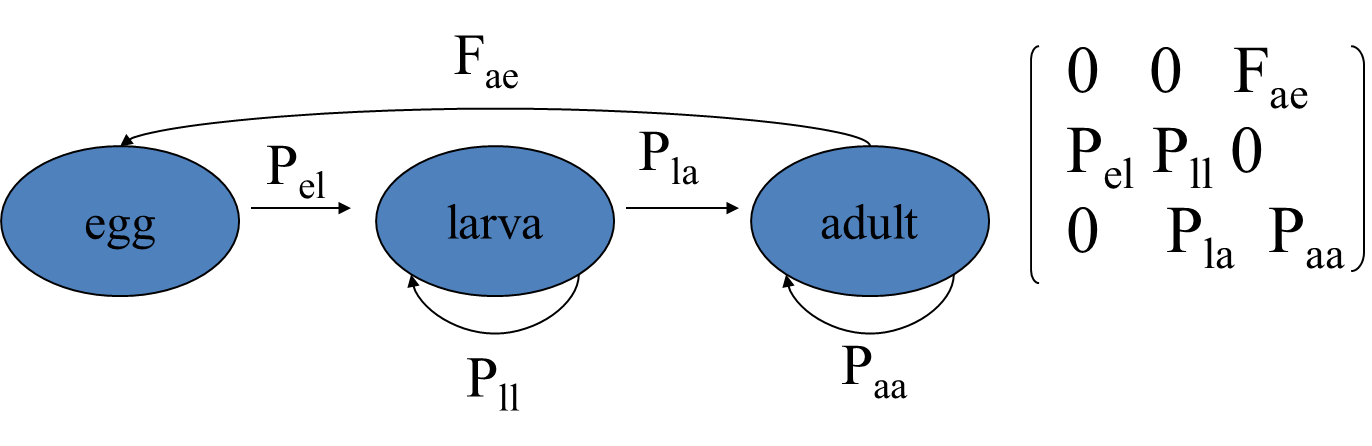 SensitivitiesElasticitiesShortcomingsNet Reproductive RateStochasticityEnvironmentalDemographic